Supplementary Figure 2. Meta-analysis of the association between sarcopenia and mortality in outpatients presented in hazard ratios, stratified by definition 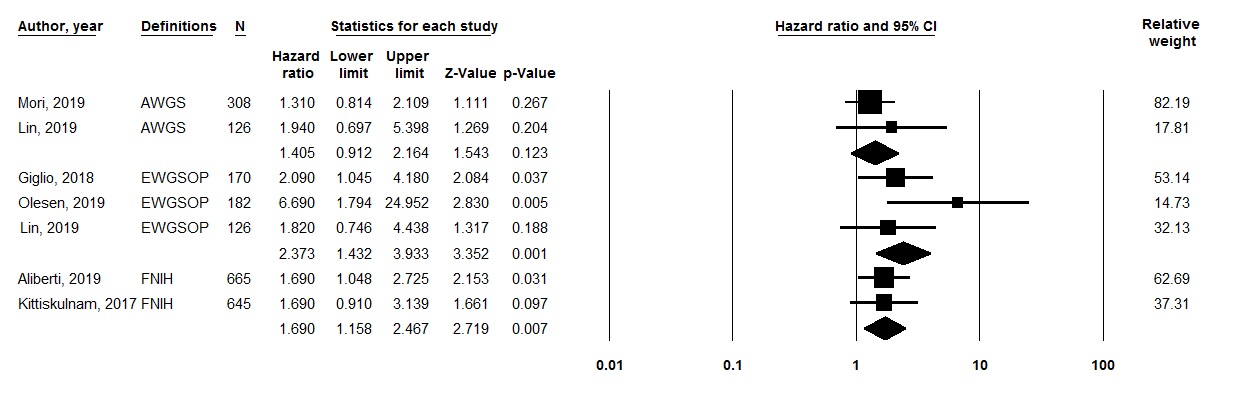 Heterogeneity (I2): AWGS (0%), EWGSOP (29.8%), FNIH (0.0%). AWGS: Asian Working Group for Sarcopenia, EWGSOP: European Working Group on Sarcopenia in Older People 2010, FNIH: Foundation for the National Institutes of Health 